Chester Public LibraryBoard of Trustees MeetingTuesday May 21, 2019, 6:30 pmAgenda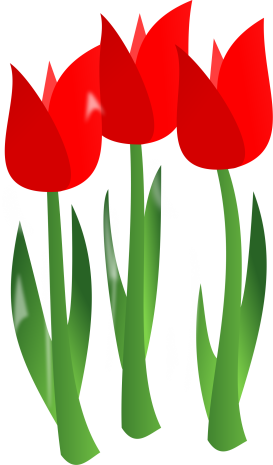 Call to OrderReview and Approval of agendaSecretary's ReportDirector’s ReportDonations and ContributionsTreasurer’s ReportApproval of Expenditures and Incoming ChecksMonthly StatisticsNew Business:  Voting for Selection of Contractor for renovationNew Assistant Director of Children’s servicesGrantElection of Officers for 2019-2020Executive sessionPlan next month’s agendaNext Meeting:  June 18, 2019 at 6:30 pmAdjourn